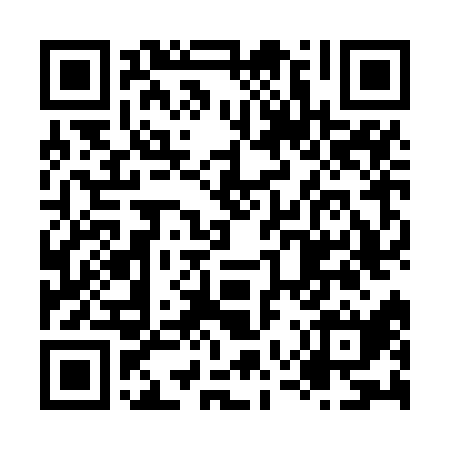 Ramadan times for Ngukurr, AustraliaMon 11 Mar 2024 - Wed 10 Apr 2024High Latitude Method: NonePrayer Calculation Method: Muslim World LeagueAsar Calculation Method: ShafiPrayer times provided by https://www.salahtimes.comDateDayFajrSuhurSunriseDhuhrAsrIftarMaghribIsha11Mon5:225:226:3412:414:006:486:487:5512Tue5:235:236:3412:414:006:476:477:5513Wed5:235:236:3412:414:006:476:477:5414Thu5:235:236:3412:403:596:466:467:5315Fri5:235:236:3412:403:596:456:457:5216Sat5:235:236:3512:403:596:456:457:5217Sun5:245:246:3512:393:596:446:447:5118Mon5:245:246:3512:393:596:436:437:5019Tue5:245:246:3512:393:596:436:437:4920Wed5:245:246:3512:393:596:426:427:4921Thu5:245:246:3512:383:596:416:417:4822Fri5:245:246:3512:383:586:406:407:4723Sat5:245:246:3512:383:586:406:407:4724Sun5:255:256:3612:373:586:396:397:4625Mon5:255:256:3612:373:586:386:387:4526Tue5:255:256:3612:373:586:386:387:4427Wed5:255:256:3612:363:586:376:377:4428Thu5:255:256:3612:363:576:366:367:4329Fri5:255:256:3612:363:576:356:357:4230Sat5:255:256:3612:363:576:356:357:4231Sun5:255:256:3612:353:576:346:347:411Mon5:255:256:3612:353:566:336:337:402Tue5:255:256:3712:353:566:336:337:403Wed5:265:266:3712:343:566:326:327:394Thu5:265:266:3712:343:556:316:317:385Fri5:265:266:3712:343:556:316:317:386Sat5:265:266:3712:343:556:306:307:377Sun5:265:266:3712:333:556:296:297:368Mon5:265:266:3712:333:546:286:287:369Tue5:265:266:3712:333:546:286:287:3510Wed5:265:266:3712:323:546:276:277:34